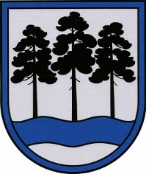 OGRES  NOVADA  PAŠVALDĪBAReģ.Nr.90000024455, Brīvības iela 33, Ogre, Ogres nov., LV-5001tālrunis 65071160,  e-pasts: ogredome@ogresnovads.lv, www.ogresnovads.lv APSTIPRINĀTSar Ogres novada pašvaldības domes31.08.2023 sēdes lēmumu (protokols Nr.15; 47.)IEKŠĒJIE NOTEIKUMI OgrēMedību tiesību nomas piešķiršanas kārtība Izdoti saskaņā ar Valsts pārvaldes iekārtas likuma 72. panta pirmās daļas 2.punktuI. Vispārīgie jautājumiIekšējie noteikumi (turpmāk – noteikumi) nosaka medību tiesību nomas piešķiršanas kārtību Ogres novada pašvaldības (turpmāk – pašvaldības) īpašumā un tiesiskajā valdījumā esošajās medību platībās (turpmāk – pašvaldības medību platības) uz 10 gadiem, ja nomnieks nevēlas slēgt līgumu uz mazāku termiņu. Par medību tiesību nomu jāmaksā nomas maksa EUR 0.40 apmērā gadā par vienu hektāru bez pievienotās vērtības nodokļa,  pievienotās vērtības nodokli aprēķina un piemēro atbilstoši uz nomas maksas aprēķina brīdi spēkā esošajiem normatīvajiem aktiem. Nomas maksu par kārtējo gadu jāsamaksā vienā vai divos izlīdzinātos vienādos maksājumos līdz kārtējā gada 15.martam un 15.septembrim.II. Medību tiesību nomas pirmtiesībaMedību tiesību nomas pirmtiesība pašvaldības medību platībās, ievērojot šādu prioritāro secību, ir:mednieku kolektīvam, kura medību iecirknis reģistrēts Valsts meža dienesta meža kontroles teritorijas ģeogrāfiskās informācijas sistēmā (turpmāk – ĢIS) datu bāzē, neatrodas tālāk par 100 metriem no pašvaldības medību platības;mednieku kolektīvam, kurā vairāk kā 50 procentu biedru savu dzīvesvietu ir deklarējuši Ogres novada administratīvajā teritorijā, un kuram ir ĢIS datu bāzē reģistrēts medību iecirknis Ogres novada administratīvajā teritorijā;mednieku kolektīvam un personai, kuram(ai) ir ĢIS datu bāzē reģistrēts medību iecirknis Ogres novada administratīvajā teritorijā;mednieku kolektīvam, kuram juridiskā adrese reģistrēta Ogres novada administratīvajā teritorijā;Ogres novada administratīvajā teritorijā deklarētai personai.Medību tiesību nomas pirmtiesības iegūšanai pretendentiem jāiesniedz šādi dokumenti: juridiskai personai:pieteikums atbilstoši šo noteikumu 1. pielikumam ;medību kolektīva biedru saraksts;ja personu pārstāv pilnvarota persona – dokumentu, kas apliecina viņa pārstāvības tiesības;fiziskai personai:pieteikums atbilstoši šo noteikumu 1.pielikumam;ja personu pārstāv pilnvarota persona – dokumentu, kas apliecina viņa pārstāvības tiesības.Informāciju par juridiskās personas datiem pirms šo noteikumu 4.punktā minētā pieteikuma iesniegšanas Pašvaldībā, juridiskajai personai jāsaskaņo Zemkopības ministrijas Valsts meža dienesta reģionālajā virsmežniecībā.III. Līguma par medību tiesību nomu noslēgšana un medību tiesību nomas izsole Pašvaldības vārdā līgumu par medību tiesību nomu saskaņā ar noteikumu 2. pielikumu  (turpmāk –līgumu) slēdz tā pašvaldības pagasta pārvalde (turpmāk – pārvalde), kuras administratīvajā teritorijā atrodas pašvaldības medību platība, 15 dienu laikā rakstiski informējot zemes nomnieku par noslēgto līgumu.Atsavinot pašvaldības medību platības, pārvalde par darījumu 15 dienu laikā informē medību kolektīvu, ar kuru noslēgts līgums.Pretendentu pieteikšanās kārtība līguma noslēgšanai:katru gadu ne vēlāk kā līdz 1.martam pārvaldē pie informācijas stenda un pašvaldības mājas lapā internetā tiek norādīta informācija par pašvaldības medību platībām, kurās nav noslēgti medību tiesību nomas līgumi vai uz kurām kārtējā gadā beidzas medību tiesību nomas līgumi;pārvaldē no 1.marta līdz 15.martam pretendents iesniedz šo noteikumu 4.punktā minētos dokumentus;ja pieteicies viens pretendents, kurš atbilst šo noteikumu 4.punktā minētajām prasībām, tad ar viņu tiek slēgts līgums;ja pieteikušies vairāki pretendenti, medību tiesību nomas līgumu slēdz ar personu, kurai saskaņā ar šo noteikumu 3.punktu ir nomas pirmtiesība;ja pieteikušies vairāki līdzvērtīgi pretendenti – notiek izsole.Strīdus gadījumus par medību tiesību nomu izskata un izšķir Medību koordinācijas komisija. Medību tiesību nomas izsole notiek atbilstoši likumā „Publiskas personas finanšu līdzekļu un mantas izšķērdēšanas novēršanu” noteiktajām prasībām izsoles rīkošanai.Izsoles rīkotājs ir pārvalde, kuras teritorijā atrodas attiecīgā medību platība.Medību tiesību izsoles sākuma cena ir šo noteikumu 2.punktā noteiktā medību tiesību nomas maksa. Visaugstākā nosolītā cena ir nomas maksa par vienu hektāru gadā.Piedalīšanās izsolē ir brīvas gribas izpausme. Izsoles noteikumi visiem pretendentiem ir vienādi. Informācija par izsoli ne vēlāk ka 15 dienas pirms izsoles norises dienas tiek publicēta pašvaldības mājas lapā internetā, izvietota pašvaldības centrālajā administratīvajā ēkā un pārvaldes administratīvajā ēkā, kā arī rakstiski tiek paziņota visiem tiem pretendentiem, kuri iesnieguši pieteikumu (šo noteikumu 1.pielikums) par medību nomas tiesību piešķiršanu uz vienu un to pašu medību tiesību. Pretendenti, kuri piedalās izsolē, parakstās izsoles noteikumos, ka ir iepazinušies ar izsoles norises kārtību.Vienas izsoles dalības maksa ir EUR 15,00.Pretendentu tiesības un pienākumi:pretendentiem ir tiesības pirms izsoles iepazīties ar pašvaldības medību platībām dabā;pretendenta pienākums, iesniedzot šajā kārtībā minētos dokumentus un piedaloties izsolē, ir ievērot medību tiesību nomas izsoles paraugnolikuma (turpmāk – paraugnolikums) prasības (šo noteikumu 3. pielikums).Pretendentu izvērtēšana:līdz izsoles sākumam pārvalde izvērtē pretendentu atbilstību paraugnolikuma prasībām;izsolē nedrīkst piedalīties pretendenti, kuri nav nokārtojuši finansiālas saistības ar pašvaldību par medību tiesību nomu, nav samaksājuši izsoles dalības maksu un/vai šīs kārtības 8.2. apakšpunktā noteiktajā termiņā nav iesnieguši visus šo noteikumu 4.punktā minētos dokumentus;pretendenti, kuri atbilst prasībām, tiek reģistrēti kā medību tiesību nomas tiesību izsoles pretendenti. Medību tiesību nomas līgumu var slēgt tikai tad, ja ir samaksāta izsolē nosolītā summa par vienu gadu avansā.Pretendents, kurš nosolījis izsolē visaugstāko cenu un veicis nosolītās summas samaksu saskaņā ar šo noteikumu 19.punktā noteikto kārtību, septiņu darbdienu laikā pēc izsoles rezultātu paziņošanas paraksta nomas līgumu vai rakstiski paziņo par atteikumu slēgt nomas līgumu. Ja iepriekš minētajā termiņā nomas tiesību pretendents līgumu neparaksta un neiesniedz attiecīgu atteikumu, ir uzskatāms, ka nomas tiesību pretendents no nomas līguma slēgšanas ir atteicies.Ja pretendents, kurš nosolījis augstāko nomas maksu, atsakās slēgt nomas līgumu, tad izsoles komisija, secīgi piedāvā nomas līgumu slēgt tam nomas tiesību pretendentam, kurš nosolīja nākamo augstāko nomas maksu, un divu darbdienu laikā pēc minētā piedāvājuma nosūtīšanas publicē attiecīgu informāciju pašvaldības mājas lapā internetāDomes priekšsēdētāja vietnieks	   G.Sīviņš2023.gada 31.augustāNr.21/2023